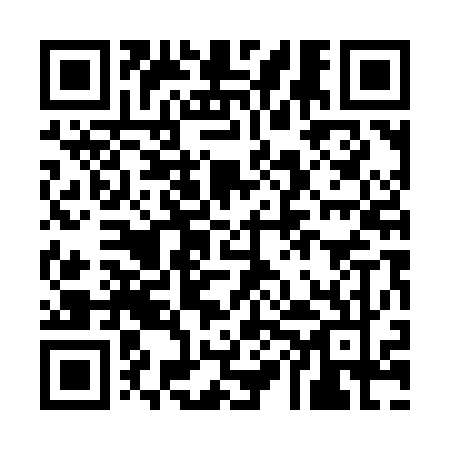 Prayer times for Augustenfeld, GermanyMon 1 Apr 2024 - Tue 30 Apr 2024High Latitude Method: Angle Based RulePrayer Calculation Method: Muslim World LeagueAsar Calculation Method: ShafiPrayer times provided by https://www.salahtimes.comDateDayFajrSunriseDhuhrAsrMaghribIsha1Mon4:597:021:335:068:0410:002Tue4:567:001:335:078:0610:023Wed4:536:581:325:078:0810:054Thu4:506:551:325:088:1010:075Fri4:476:531:325:098:1210:096Sat4:446:511:315:108:1310:127Sun4:416:481:315:118:1510:148Mon4:386:461:315:128:1710:179Tue4:356:441:315:138:1910:1910Wed4:326:411:305:148:2010:2211Thu4:286:391:305:158:2210:2412Fri4:256:371:305:168:2410:2713Sat4:226:351:305:168:2610:3014Sun4:196:321:295:178:2710:3215Mon4:156:301:295:188:2910:3516Tue4:126:281:295:198:3110:3817Wed4:096:261:295:208:3310:4118Thu4:056:231:285:218:3410:4419Fri4:026:211:285:218:3610:4620Sat3:586:191:285:228:3810:4921Sun3:556:171:285:238:4010:5222Mon3:516:151:285:248:4110:5523Tue3:476:131:275:248:4310:5824Wed3:446:101:275:258:4511:0125Thu3:406:081:275:268:4711:0526Fri3:366:061:275:278:4811:0827Sat3:326:041:275:278:5011:1128Sun3:286:021:275:288:5211:1429Mon3:246:001:265:298:5411:1830Tue3:205:581:265:308:5511:21